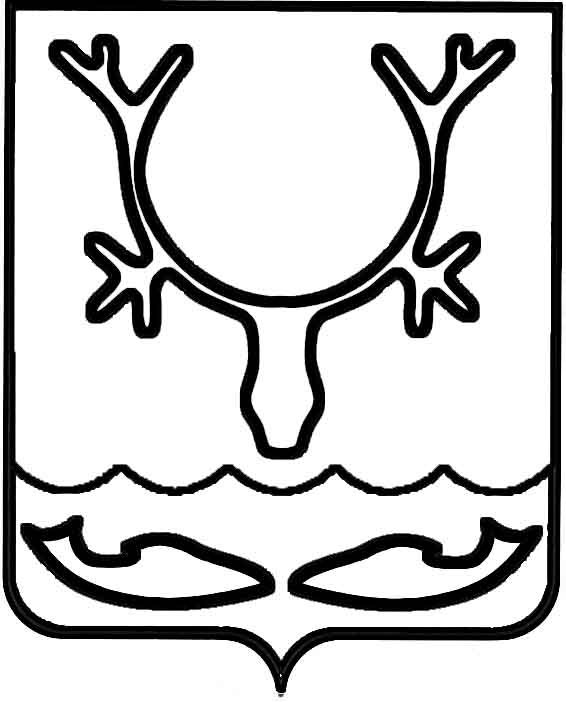 Администрация муниципального образования
"Городской округ "Город Нарьян-Мар"ПОСТАНОВЛЕНИЕВ связи с кадровыми изменениями в Администрации города Нарьян-Мара Администрация муниципального образования "Городской округ "Город Нарьян-Мар"П О С Т А Н О В Л Я Е Т:Внести в постановление Администрации МО "Городской округ "Город Нарьян-Мар" от 09.02.2017 № 151 "О создании комиссии по обследованию жилых помещений инвалидов и общего имущества в многоквартирных домах, в которых проживают инвалиды, в целях их приспособления с учетом потребностей инвалидов 
и обеспечения условий их доступности для инвалидов, в отношении жилых помещений, входящих в состав муниципального жилого фона" изменение, изложив пункт 1 в следующей редакции:"1. Утвердить состав комиссии по обследованию жилых помещений инвалидов                        и общего имущества в многоквартирных домах, в которых проживают инвалиды, 
в целях их приспособления с учетом потребностей инвалидов и обеспечения условий                                их доступности для инвалидов, в отношении жилых помещений, входящих в состав муниципального жилого фона:2.	Настоящее постановление вступает в силу со дня его подписания.18.05.2021№689О внесении изменений в состав комиссии               по обследованию жилых помещений инвалидов и общего имущества в многоквартирных домах, в которых проживают инвалиды, в целях их приспособления с учетом потребностей инвалидов и обеспечения условий их доступности для инвалидов, в отношении жилых помещений, входящих в состав муниципального жилого фонаБережнойАндрей Николаевич– первый заместитель главы Администрации МО "Городской округ "Город Нарьян-Мар", председатель комиссии;Терентьева Елена Александровна– начальник управления жилищно-коммунального хозяйства Администрации муниципального образования "Городской округ "Город Нарьян-Мар", заместитель председателя комиссии;Чипсанова Оксана Александровна– ведущий менеджер отдела ЖКХ, дорожного хозяйства                      и благоустройства управления жилищно-коммунального хозяйства Администрации муниципального образования "Городской округ "Город Нарьян-Мар", секретарь комиссии.Члены комиссии:Агасиев Мафрудин Пирович– член правления Ненецкой окружной организации "Всероссийское общество инвалидов" (по согласованию);Бобрикова Вилициада Васильевна– начальник отдела по содержанию муниципального жилищного фонда МКУ "Управление городского хозяйства г. Нарьян-Мара" (по согласованию);Зелянина ЛюбовьЮрьевна– ведущий юрисконсульт претензионно-договорного отдела правового управления Администрации муниципального образования "Городской округ "Город Нарьян-Мар" 
(при отсутствии: Могутова Анна Дмитриевна – начальник правового управления Администрации муниципального образования "Городской округ "Город Нарьян-Мар");Кудряшов Андрей Юрьевич– ведущий юрисконсульт отдела муниципального контроля Администрации муниципального образования "Городской округ "Город Нарьян-Мар";Лисиценский Алексей Владимирович– начальник отдела ЖКХ, дорожного хозяйства                         и благоустройства управления жилищно-коммунального хозяйства Администрации муниципального образования "Городской округ "Город Нарьян-Мар";Лиханина Ирина Михайловна– начальник отдела управления муниципальным имуществом и регистрации прав собственности управления муниципального имущества и земельных отношений Администрации муниципального образования "Городской округ "Город Нарьян-Мар.".Глава города Нарьян-Мара О.О. Белак